I'D Auf die W-Fragen kommt es an!Aufgabe 5:  Lies den folgenden Text.EA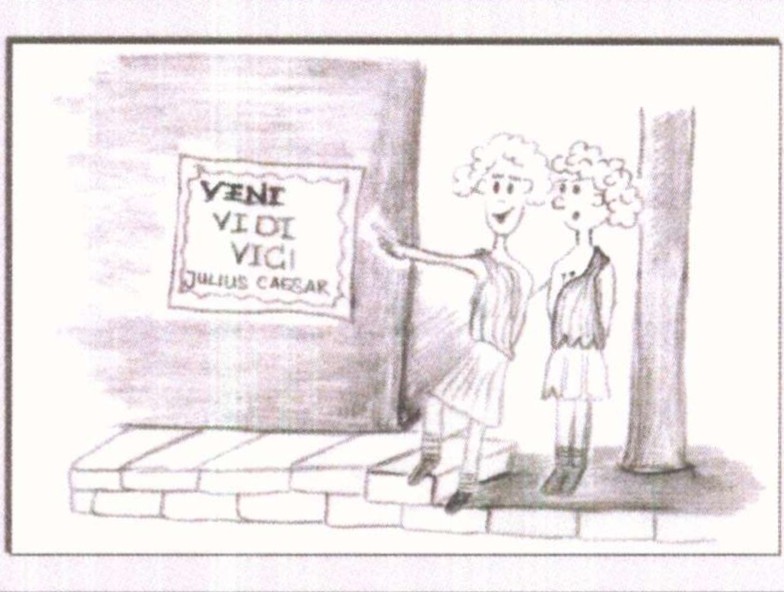       Aufgabe  6:   a}  Notiert hier noch einmal den berühmten Ausspruch Caesars!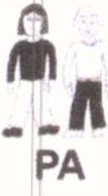 (Lateinisch) / -------(Deutsch) --------	 	,,b}  Steift euch vor, ihr steht vor der Meldung. Steht ihr auch „ auf dem Schlauch"?Was wird euch hier mitgeteilt? Denkt genau nach, ihr habt bereits einige Infos.z!:;Nc:3G)Cl>O"ii.lc:0::r3"c::Jro­::i ff;a-<0::Jcs:0::r(/)0:IO-!!!.rocOOJ O"Cl><Cal>-ro::J""CO''Caesar -------- . Er  	IIund er  	 _0::...:im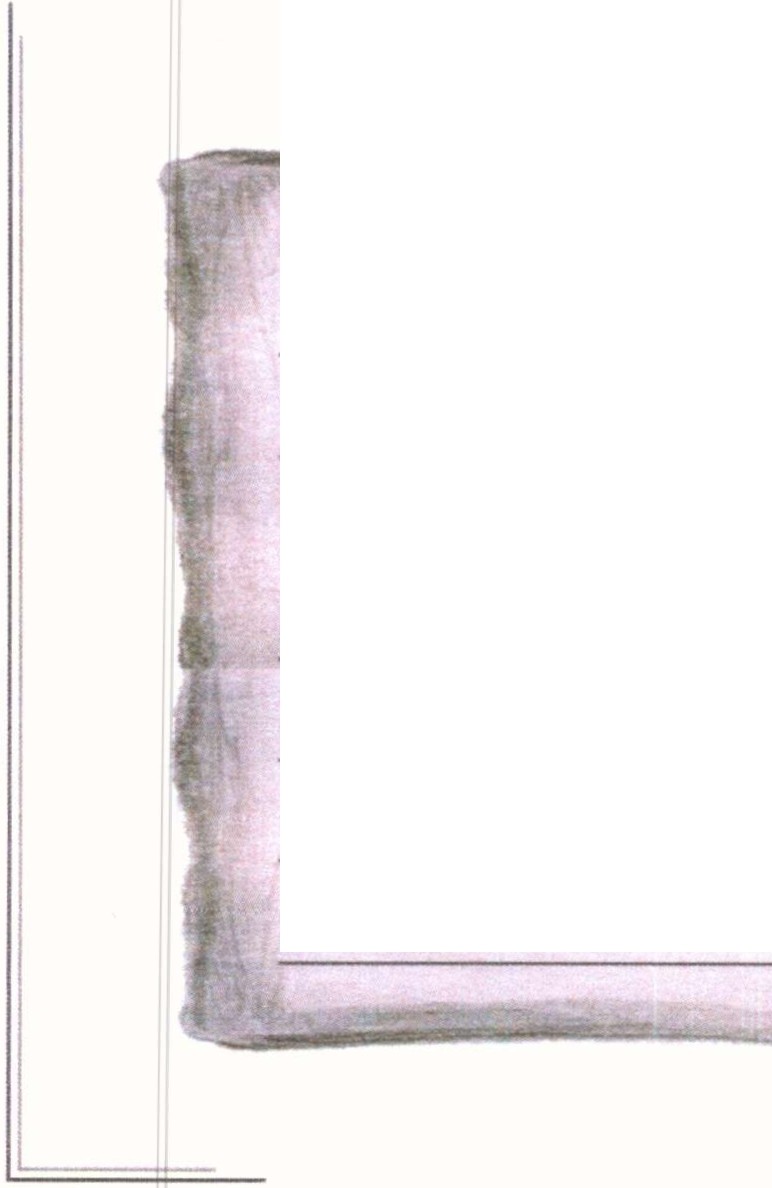 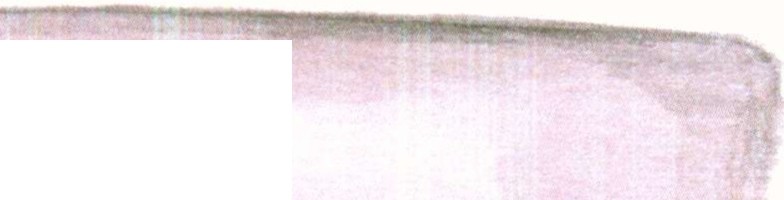 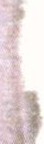 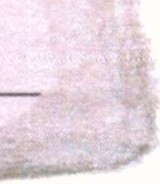 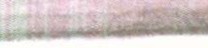 c„.°f!'2„:.'i'i.0lo(ct°:'.!"cC"'i;"::':Ec'ii.r::.c1- 'ii:c .'!!u "5 iwi: 'E„ m -cIwI:: :,::.:>.c ....'.5„{·:il